In te vullen door de griffier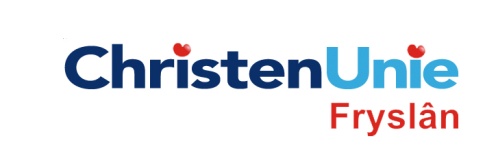 Amendementnr.ParaafAgendapuntAMENDEMENT, ex artikel 27 Reglement van OrdeStatenvergadering3 juli  2013Agendapunt01B Kadernota  Toelichting op het amendement:Er wordt door het Rijk fors bezuinigd op het budget van de Sociale Werkvoorzieningen. Deze kortingen hebben grote gevolgen voor begrotingen en meerjarenramingen van gemeenten. De Provincie spant zich in om werkgelegenheid in Fryslân te bevorderen en heeft daarbij alle inwoners van Fryslân op het oog; ook degene die door een verstandelijke of lichamelijke handicap afstand tot de arbeidsmarkt ervaren. Toelichting op het amendement:Er wordt door het Rijk fors bezuinigd op het budget van de Sociale Werkvoorzieningen. Deze kortingen hebben grote gevolgen voor begrotingen en meerjarenramingen van gemeenten. De Provincie spant zich in om werkgelegenheid in Fryslân te bevorderen en heeft daarbij alle inwoners van Fryslân op het oog; ook degene die door een verstandelijke of lichamelijke handicap afstand tot de arbeidsmarkt ervaren. De ondergetekende(n) stelt/stellen het volgende amendement voorDe ondergetekende(n) stelt/stellen het volgende amendement voorOverwegingenSchrappen uit overwegingen bij besluit:OverwegingenToevoegen aan overwegingen bij besluit:Besluit (Tekst blz 34)Schrappen uit tekst besluit:Besluit (Tekst blz 34)Geschrapte tekst vervangen door:Besluit (Tekst blz 34)Toevoegen aan criteria’s zoals benoemd in Zeef 2 (pag. 34): f. Sociaal: Het project doet een beroep op de groep van mensen met afstand tot de arbeidsmarkt. Toevoegen aan noot (vetgedrukte deel):De bijdrage van een project aan meerdere thema’s en de waarde van het project buiten de investeringsagenda (criteria e) als ook de mate waarin het project een beroep doet op de groep mensen met afstand tot de arbeidsmarkt (criteria f), zijn een pré. Indiener(s)(fractie / naam / handtekening)ChristenUnie Anja Haga